Year 6 Home Learning – Week beginning 13.7.20	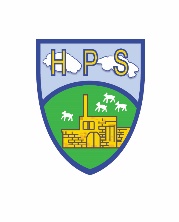 Dear 6,Well here we are! The last week of primary school. This is a very strange and unusual way to leave primary school, and I am sure you will all be feeling very different emotions about it. We hope you are doing well!The last couple of weeks of year 6 are spent doing a range of activities that are essentially fun, create memories and is a time for you to enjoy. I am sure that we all feel disappointed that we are not able to do those things.So this week we are not doing home learning. Instead we will give you two activities that you can do which you may enjoy, make you look back on your time at HPS with a smile on your face and look forward to high school with excitement. Don’t feel like you need to do them all – pick and choose the ones you want. Some may need resources bought for you, some will not. You may wish to keep some ideas to do over the summer holidays – totally up to you!We hope that you have a great summer and start September in your new school with eagerness, confidence and excitement for the future.Good luck.Mr Hudson and Mr Watson1) Make a year 6 memory time capsule. Get something that can contain bits of paper and can be sealed (old chinese takeaway tub, coke bottle...) Put in your year 6 time capsule the following to be opened at home on your last day of year 11:Write a list of different memories – one for each year at HPSDraw a self-portrait of yourself right now – see how much you change in 5 years time (and get better at drawing!)Draw your favourite memory – take some time to really picture something that you always look back on and smile – capture that moment forever!Who was important to you? Who are you best friends right now? Which adults did you particularly like spending time with?Write a letter to yourself to open when you leave year 11. What is important to you right now? What do you think will be important to you in 5 years time? What are you looking forward to over the next five years? What don’t you like now? Favourite food? Music? Any secrets you want to write down to remind yourself in 5 years time? (Remember this will be sealed shut!)Write an acrostic poem for ‘Heathcoat Primary School’. An acrostic poem is where the title would go down, and the first letter is the first word of a sentence about that thing. You could focus on poem on your time at HPS and your favourite things about school if you wish. For example the first three lines could be:Helpful people wherever you look
Everyone smiles and says hello
Art is my favourite lessonAnything else that you think is important to add to your year 6 time capsule – photos of friends, picture of school badge....2)  Make a leavers present for yourself! In class we made our very own pots – and they look really good! This may require things to be bought....You will need: cardboard, scissors, sellotape /  masking tape, newspaper, PVA glue, different coloured paintsCurve the cardboard round into a cylindrical shape and tape together on the long edge (outside and inside)Place that onto a piece of cardboard (so it stands up) and draw round the bottom. (This should be circle)Cut out the circle and tape it onto the bottom of your pot.Rip up newspaper into stripsMix PVA glue with water (50/50 ratio is fine)Dip a piece of newspaper into the mix, wipe off excess with your fingers and stick it onto your pot. Do this until your pot is covered in newspaper – it will get messy!Let it dry overnightPaint your pot white and let it dry overnightPlan and sketch out a design for your pot. Paint that design onto your pot. Dry overnight.You have now created your very own pot to keep things in!